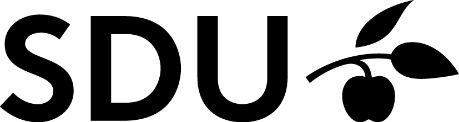 Referat for møde i Aftagerpanelet for TurismeDato: 7. oktober 2022
Tidspunkt: 11.45 – 14.00
Sted: SDU KoldingDeltagere:
Bodil Stilling Blichfeldt 
Janne Liburd
Jacob R. Kirkegaard Larsen
Morten Damgaard Nielsen
Edvard Køhrsen
Lulu Anne Hansen
Wiktoria Patrycja PawlakAfbud fra:
Peter Laursen
Anna Porse Nielsen
Peter Saabye Simonsen
Stine Lea Jacobi
Kristof Tomej
Anne-Mette Hjalager

Referent:
Marie-Louise Wethje-Raabe
VelkomstBodil byder alle velkommen og præsenterer dagsordenen.Godkendelse af referat og dagsordenDagsorden og referat godkendesUdvidelse af aftagerpaneletI aftagerpanelets kommissorium står der, at sammensætningen af aftagerpanelet består af ca. 6-12 aftagerrepræsentanter/alumner, 4 VIP´ere. Da kun halvdelen af de nuværende medlemmer har været repræsenteret på de sidste møder, foreslår Bodil at supplere med nye medlemmer. Dette godkendes, og der bliver foreslået at kigge på virksomheder i forhold til geografi, når der skal indtænkes nye medlemmer. For at flere har mulighed for at kunne deltage i møderne, foreslås det også, at møderne afholdes på 2 faste datoer. Udfordringer ifm. faldende optag, EMTM status etc.Bodil oplyser, at der var under 25 optagne studerende på Negot-uddannelsen, hvor dekanatet gerne så, at der var 35 optagne studerende. Det var en overraskelse, at vi ikke fik flere, da der var mange gode kvalificerede ansøgere. Til forskel fra tidligere, hvor ansøgere havde søgt ind 3-4 steder i Danmark, havde mange denne gang kun søgt hos os eller valgt os som 1. prioritet. Der var dog mange, der havde søgt ind, som ikke tog imod tilbuddet om en plads og en af grundene til dette kan være, at dem, der har studeret en Bachelor online, efterfølgende har taget et job eller er ude at rejse. Janne oplyser, at dette er et generelt billede blandt alle uddannelserne og ikke kun på Humaniora. På EMTM-uddannelsen blev vi ikke genakkrediteret, og det betyder, at vi ikke kan tilbyde stipendier. Da vi havde stipendier, søgte omkring 500 for at komme ind. De EMTM-ansøgere, der ikke blev optaget i år, fik et brev, hvori de blev oplyst muligheden for at søge ind på Negot-uddannelsen.  Janne oplyser, at akkrediteringen blev indsendt rettidigt, og feedbacken omhandlede tekniske ting i forhold til, at det er en vanskelig ledelsesstruktur, qua at der er 3 universiteter, der står for administration mm. I september blev det årlige fysiske møde mellem de 3 universiteter afholdt i Girona, hvor blandt andet økonomien blev drøftet. Økonomisk er det muligt at fortsætte EMTM uden stipendieret år mere, hvilket betyder en afslutning af EMTM i 2025. Der er fortsat usikkerhed omkring, hvorvidt den manglende genakkreditering skyldes, at der ikke er ændret på konsortium-sammensætningen. Dette er ved at blive undersøgt. Hvis vi ændrer konsortium-sammensætningen, betyder det, at uddannelsen skal genakkrediteres i alle tre lande. Endvidere vil konsekvensen være, at studerende ikke længere kan følge det samme mobilitetsforløb. Det er muligt at genansøge igen til februar 2023, men hvis udfaldet af undersøgelsen gør, at der skal laves strukturelle forandringer, ønsker EMTM konsortiet ikke at søge. Janne og Bodil gør derudover opmærksom på, at der skal laves en massiv markedsføring i 2023. Ålborg Universitets afdeling i København har nedlagt Humaniora og Samfundsvidenskab, herunder turismeuddannelsen der årligt optager ca. 100 studerende.Janne foreslår, at næste møde i aftagerpanelet kan være en workshop med fokus på videreudvikling af de to turismeuddannelser, som afholdes andetsteds end SDU. Aftagerpanelet får forhåndstilsendt tilsendt oplæg fra Bodil/Janne. Bodil og Janne arbejder videre med udvidelse af aftagerpanelet inden næste møde på basis af de forslag til konkrete udvidelser, der er blevet diskuteret på mødet. EventueltAftagerpanelet har ikke noget at tilføje.